Publicado en Madrid, EP el 24/03/2017 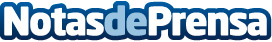 Cinco historias para demostrar que el amor de larga duración existeEstas son las ganadoras del concurso Historias de amor con Double Wear de Estée LauderDatos de contacto:Nota de prensa publicada en: https://www.notasdeprensa.es/cinco-historias-para-demostrar-que-el-amor-de Categorias: Industria Farmacéutica Moda Sociedad Entretenimiento http://www.notasdeprensa.es